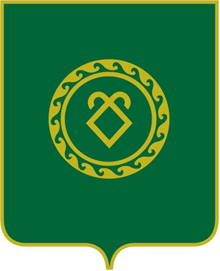                                                  ПОСТАНОВЛЕНИЕ                                              18 декабря 2020 года №37О внесении изменений в постановление «Об утверждении Перечня главных администраторов  доходов бюджета сельского поселения Султанбековский  сельсовет муниципального района Аскинский район Республики Башкортостан, закрепляемых за ними видов (подвидов) доходов  бюджета»В соответствии с Бюджетным кодексом Российской Федерации, Федеральным законом «О бюджетной классификации Российской Федерации»: постановляю:1. Внести  изменение в  постановление № 40 от 23.12.2015 года «Об утверждении Перечня главных администраторов  доходов бюджета сельского поселения Султанбековский сельсовет муниципального района Аскинский район Республики Башкортостан, закрепляемых за ними видов (подвидов) доходов  бюджета» б) дополнить кодом бюджетной классификации:2.Настоящее постановление вступает в силу со дня подписания.3.Контроль за исполнением настоящего постановления оставляю за собой. Глава сельского поселения Султанбековский сельсовет       ___________Ф.Ф.ШарафутдиновБАШҠОРТОСТАН РЕСПУБЛИКАҺЫ             АСҠЫН  РАЙОНЫ МУНИЦИПАЛЬ РАЙОНЫНЫҢСОЛТАНБӘК АУЫЛ СОВЕТЫАУЫЛ  БИЛӘМӘҺЕ ХАКИМИӘТЕАДМИНИСТРАЦИЯСЕЛЬСКОГО ПОСЕЛЕНИЯСУЛТАНБЕКОВСКИЙ СЕЛЬСОВЕТМУНИЦИПАЛЬНОГО РАЙОНААСКИНСКИЙ РАЙОНРЕСПУБЛИКИ БАШКОРТОСТАН  791117 15030 10 0000 150Инициативные платежи, зачисляемые в бюджеты сельских поселений